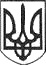 РЕШЕТИЛІВСЬКА МІСЬКА РАДАПОЛТАВСЬКОЇ ОБЛАСТІВИКОНАВЧИЙ КОМІТЕТ РІШЕННЯ12  жовтня  2020 року                                                                                          №177Про проведення повідомної реєстрації змін до Колективного договору між адміністрацією та трудовим колективом виконавчого комітету Решетилівської міської ради на  2019-2021 рокиКеруючись  підпунктом 9 пункту „б” частини першої  статті 34 Закону України ,,Про місцеве самоврядування в Україні”, статті 15 Кодексу законів про працю України, Порядком повідомної реєстрації галузевих (міжгалузевих) і територіальних угод, колективних договорів, затверджених постановою Кабінету Міністрів України від 13.02.2013 р. № 115 (в редакції постанови Кабінету Міністрів України від 21.08.2019 №768), виконавчий комітет Решетилівської  міської  радиВИРІШИВ:Провести повідомну реєстрацію змін до Колективного договору між адміністрацією та трудовим колективом  виконавчого комітету Решетилівської міської ради на  2019-2021 роки  (додається).Секретар міської ради                                                             О.А. ДядюноваТанько, 2 19 67